Ref.: 2018-10-D-24-en-2Orig.: ENOVERVIEW - DIFFICULTIES TO RECRUIT AND RETAIN QUALIFIED TEACHING STAFFEnlarged Presidency Working GroupMeeting on 17 October 2018IntroductionIn preparation of the second meeting of the Enlarged Presidency Working Group the Directors of the 13 European Schools and the National Inspectors of several Member States (AT, BE, DE, DK, FIN, FR, IRL, LUX) were asked to provide an overview in which cases they did face problems to recruit qualified teaching staff for the 2018/19 school year.Moreover, they were asked to provide an overview of cases where teachers left the school before the foreseen end of secondment respectively contract.The detailed outcome of the survey of the Directors can be found in annex I. The detailed outcome of the National Inspectors can be found in annex II.SummaryIn summary it can be stated that in most of the cases the schools could finally fill in positions which were left vacant by seconded teachers. Nevertheless, some four positions could not be filled.Moreover, several posts could only be filled by locally recruited teachers in the very last moment. Not always the highest ranked candidate accepted the post.From the replies received from the thirteen schools it can be summarized that in at least thirteen cases the national delegation could not find qualified teachers with a teaching profile in Math and Science.The schools faced most difficulties to fill in positions requiring English native speakers. Moreover, schools had difficulties to recruit German or French native speakers.At least 19 teachers left the system before the end of their secondment respectively their contract due to more attractive offers outside the system.Fourteen out of them were locally recruited teachers (nine nursery/primary cycle and five secondary cycle) and five of them seconded teachers (three nursery/primary cycle and two secondary cycle). Mainly concerned from this phenomenon are the two schools in Luxembourg.In conclusion, four problematic areas could be identified:posts which require English native speakers,nursery and primary posts mainly in Luxembourg and Germany,posts requiring a math and/or science profile,posts in Luxembourg (seconded and locally recruited). Annex IOverview of the replies of Directors:Overview on difficulties to recruit qualified teaching staff for the 2018/19 school yearES AlicanteSeconded TeachersTable Secondary CycleLocally recruited teachersTable Nursery and Primary CycleTable Secondary CycleOverview on difficulties to recruit qualified teaching staff for the 2018/19 school yearES BergenBergen – this does not include routine replacements of LRT teachers which were not problematic, or expansion in some areas. Note that this year we are able to offer for the first time an additional advantage for LRTs recruited from overseas – the 30% Dutch tax ruling. This is no additional cost for the school.Seconded TeachersTable Nursery and Primary CycleTable Secondary CycleLocally recruited teachersTable Nursery and Primary CycleTable Secondary CycleOverview on difficulties to recruit qualified teaching staff for the 2018/19 school yearES Brussels ISeconded TeachersTable Nursery and Primary CycleTable Secondary CycleLocally recruited teachersTable Nursery and Primary CycleTable Secondary CycleOverview on difficulties to recruit qualified teaching staff for the 2018/19 school yearES Brussels IISeconded TeachersTable Nursery and Primary CycleTable Secondary CycleLocally recruited teachersTable Nursery and Primary CycleTable Secondary CycleOverview on difficulties to recruit qualified teaching staff for the 2018/19 school yearES Brussels IIISeconded TeachersTable Nursery and Primary CycleTable Secondary CycleLocally recruited teachersTable Nursery and Primary CycleTable Secondary CycleOverview on difficulties to recruit qualified teaching staff for the 2018/19 school yearES Brussels IVSeconded TeachersTable Nursery and Primary CycleTable Secondary CycleLocally recruited teachersTable Nursery and Primary CycleTable Secondary CycleOverview on difficulties to recruit qualified teaching staff for the 2018/19 school yearES FrankfurtSeconded TeachersTable Nursery and Primary CycleTable Secondary CycleLocally recruited teachersTable Nursery and Primary CycleTable Secondary CycleGeneral Remarks:A lot of competition among schools in the Rhein Main area – difficult to find teachers for the Anglophone sectionThere are a few applicants (sometimes between 1-3), we could fill all posts, however, there was not much choiceAdverts are very expensive and not very successful (TES e.g., we get a lot of applications, but only very few are qualified to work at the ES Frankfurt – relocation of non-Europeans very complicated and work permits are difficult to obtain).Only a small percentage of the posts to be filled by the delegations are filled.Teachers for the Italian section are generally seconded with a delay of a month or more.Overview on difficulties to recruit qualified teaching staff for the 2018/19 school yearES KarlsruheSeconded TeachersTable Nursery and Primary CycleTable Secondary CycleLocally recruited teachersTable Nursery and Primary CycleTable Secondary CycleOverview on difficulties to recruit qualified teaching staff for the 2018/19 school yearES Luxembourg ISeconded TeachersTable Nursery and Primary CycleTable Secondary CycleLocally recruited teachersTable Nursery and Primary CycleTable Secondary CycleOverview on difficulties to recruit qualified teaching staff for the 2018/19 school yearES Luxembourg IISeconded TeachersTable Nursery and Primary CycleTable Secondary CycleLocally recruited teachersTable Nursery and Primary CycleTable Secondary CycleOverview on difficulties to recruit qualified teaching staff for 18/19 school yearES MunichTable Secondary Cycle/Recruitment of Seconded StaffTable Secondary Cycle/LRTOverview on difficulties to recruit qualified teaching staff for the 2018/19 school yearES MolSeconded TeachersTable Nursery and Primary CycleTable Secondary CycleLocally recruited teachersTable Nursery and Primary CycleTable Secondary CycleOverview on difficulties to recruit qualified teaching staff for the 2018/19 school yearES VARESESeconded TeachersTable Nursery and Primary CycleTable Secondary CycleLocally recruited teachersTable Nursery and Primary CycleTable Secondary CycleAnnex IIOverview replies National Inspectors:DENMARKTable Nursery/Primary CycleTable Secondary Cycle Conclusion: The ES don’t attract many teachers already in a job in DK and with a good experience. Nevertheless, normally we find new seconded teachers, but often when we have informed them that they have got the job, they start to count and often they decline. Often we have to take number two, three or four on the list, and some time we are not happy with the one we find. Last year we wanted a teacher in Bio/Chem for Lux II. We found eventually one who had five children. It was not possible for him for find a house in Luxembourg he could afford and he declined. We had to make three rounds of applications before we found one.There should be at the schools a little committee to receive the new teachers (un comité d’accueil) with the right information addressed directly to the new teacher with the relevant papers. The new teacher should not just have references to paragraphs in the stature and elsewhere. We have had several teachers during the years who go to visit the schools and then decline. It is clear that a better salary would convince more teachers from DK. We did not have these problems before 2011.FRANCETable Nursery and Primary Cycle Table Secondary CycleLa France a choisi de remplacer chaque professeur qui termine sa mission. Une transformation de poste a été opérée l'an dernier à Bruxelles III et devrait être rétablie cette année.Nous n'avons pas de difficultés de recrutement et pouvons pourvoir tous les postes. Cependant, la situation est plus tendue pour les écoles de Mol et Bergen, voire pour les écoles en Allemagne qui sont moins demandées : une dizaine de dossiers pour un poste à Bruxelles vs 2 ou 3 dossiers pour un poste à Mol.GermanyTable Nursery and Primary CycleIn Luxembourg, Frankfurt and Munich it happens frequently that teachers withdraw their application due to the salary conditions, although they are attracted by the ES as such.The costs of living are higher in these places as in their current place.In comparison to the German national system do work nursery/primary teachers more than in the German national system, but do not earn more.The system of the ES is relatively unknown to German teachers.There is a competition with the over 100 German Schools abroad. Many teachers are interested to work outside of Europe.There is a lack of nursery and primary teachers in Germany. Table secondary CycleFor Brussels, Luxembourg, Frankfurt and Munich it happens that teachers withdraw their application due to the salary conditions, although they are attracted by the ES as such.The costs of living are higher in these places as in their current place, this is especially true for Luxembourg, Frankfurt and MunichThe system of the ES is relatively unknown to German teachers.There is a competition with the over 100 German Schools abroad. Many teachers are interested to work outside of Europe.There is a lack of MINT-  teachers in Germany. In two consecutive years it has not been possible to recruit sufficient science teachers for Brussels, Luxembourg and Munich.LUXEMBOURGNursery/primary cycleDid not have problems to recruit seconded teachers for the vacant posts in the last years.Secondary CycleNETHERLANDSTable Nursery and Primary CycleTable Secondary CycleIRELANDTable Nursery and Primary CycleOne position advertised. One teacher successfully recruited for Frankfurt.Table Secondary Cycle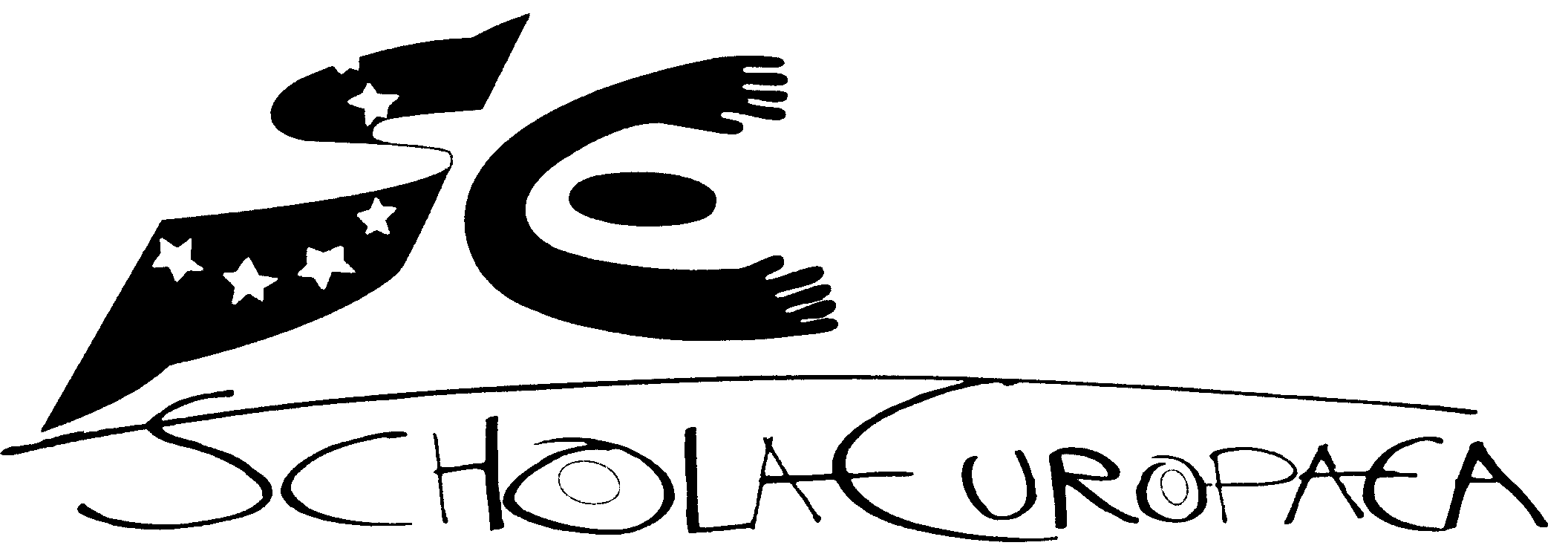 Schola EuropaeaOffice of the Secretary-GeneralHuman ResourcesLanguageMother language required?Yes/NoSubtestsPotential reasonCould the post be filled ?Yes/noRemarksEN-FR/ESNoP.E.No secondments from Sweden. Serious difficulties to find qualified teachers because of presence of other international schools in AlicanteYes, with a LRT after interviewing some candidatesEN-FR/ESNoICTDto.dtoENYESGeographyNo secondments from UK.Serious difficulties to find qualified teachers because of presence of other international schools in AlicanteDtoENYESHistorydtodtoENYESChemistrydtoDtoENYESMathematicsdtoDtoFRYESMathematics/PhysicNo secondments from BE/fr.Serious difficulties to find qualified teachers because of presence of other international schools in Alicante.DtoFRYESBiologyDtoDtoFRYESGeography-HistoryDtoDtoLanguageMother language required?Yes/NoSubjectsPotential reasonCould the post finally be filled? Yes/noRemarks No problemsLanguageMother language required?Yes/NosubjectsPotential reasonCould the post finally be filled? Yes/noRemarks ES-FR/ENNOPed. adviserNo secondment from Spain, urgency at end of the year.Yes with a LRT, after interviewing  some candidatesLanguageMother language required?Yes/NosubjectsPotential reasonCould the post finally be filled? Yes/noRemarksNLyesCL teacherBE Flemish delegation informed the school that they did not have a candidate in July 2018 after a recruitment procedure as they were allocated to another ES.Yes. A recruitment procedure for a LRT took place in the summer holidays. Very difficult to replace because of teacher shortages in NL. Only 1 candidate.FRyesCL teacherThe Belgian delegation did not replace the teacher (3 teachers in 3 years not replaced)Yes. LRT. Very difficult to replace in NL – all candidates were from abroad.ENyesCL teacherSeconded teacher not replaced because of UK policy. 1 post needed to be filled.Yes. 1 posts filled by LRT, from outside NL.LanguageMother language required?Yes/NosubjectsPotential reasonCould the post finally be filled? Yes/noRemarks NL/FR/ENNoSportsDutch seconded teacher not replaced because of Dutch recruitment policy to replace subjects taught in the L1Yes. LRT, after 2 rounds of interviews. Very difficult to replace because of teacher shortages and because of lack of pension in the package.LanguageMother language required?Yes/NoSubjectsPotential reasonCould the post finally be filled? Yes/noRemarks FINYesSWALS L1 teacherNot possible to find a teacher in the areaNo. The search is ongoing. Very difficult to find anyone in NL willing to do the work for the few hours offered.ENYesCL teacherTeacher left for another international school because of better pay and conditionsYes. By a LRT from abroad after 2 recruitment procedures.ENYesCL teacherExisting teacher resigned. Former seconded teacher from UK – salary and conditions not good enough.Yes. By a LRT locally.LanguageMother language required?Yes/NosubjectsPotential reasonCould the post finally be filled? Yes/noRemarks ENNoGeo, Eco, Human SciencesLate resignation of LRTYes, but very difficult to replace and only 1 candidateLanguageMother language required?Yes/NosubjectsPotential reasonCould the post finally be filled? Yes/noRemarksIT (UCC)YESCL TEACHER + LSThey were seconded a bit late, in the middle of October. A lack of informationYES, they were filled. 5 locally recruited replacement teachers needed to leave the schoolLanguageMother language required?Yes/NosubjectsPotential reasonCould the post finally be filled? Yes/noRemarks LanguageMother language required?Yes/NoSubjectsPotential reasonCould the post finally be filled? Yes/noRemarks EN (brk)YESCL TEACHERCompetition with other local schools.Salary conditions not interestingYES, but with a very small quantity of teachers interested in the positionDE (brk)YESCL TEACHERSalary conditions not interestingYES, but with a very small quantity of teachers interested in the positionEN (UCC)YESREPLACEMENT CL TEACHERSThe same reasons, salary conditions, being only a replacement teacher for a short period of timeYESLanguageMother language required?Yes/NosubjectsPotential reasonCould the post finally be filled? Yes/noRemarks LanguageMother language required?Yes/NoSubjectsPotential reasonCould the post finally be filled? Yes/noRemarksITyesCTInternal Italian organization of secondmentYes, but late.LanguageMother language required?Yes/NoSubjectsPotential reasonCould the post finally be filled? Yes/noRemarks ITYesMath, PHYInternal Italian organization of secondmentShowed up on 25/09/2018ITYesBio, CHIInternal Italian organization of secondmentShowed up on 26/09/2018ITYesMath, PHYInternal Italian organization of secondmentNot yetDEYesCHITeacher took decision very late (in July) because of problems to find a job for husband and kindergarten place for childrenYesEN (IRE)YESL1, L2, Irish ONLIRE is finding it difficult to recruit and is deprioritising EEB2Yes by winning agreement with IRE for 10th year (2018) Same likely to be the case for 2019LanguageMother language required?Yes/NoSubjectsPotential reasonCould the post finally be filled? Yes/noRemarks ENYesCL teacherNo secondments from UK,Competition with Associated schools in LuxembourgYes, but only after some interviewsMany langsyesLSDifficulty to find LS qualified teachersYes but often with unqualified staffLanguageMother language required?Yes/NosubjectsPotential reasonCould the post finally be filled? Yes/noRemarks ENNoEN L2 and L3No additional secondments from UK and Ireland, previous job holder left school after secondment and was hired by ULB due to more interesting offerYes, but only after six interviewsENNoHISIn the beginning of September really qualified and experienced teachers are already under contract → Necessity to go for young colleagues who just got their qualification. For experienced ones, conditions are not attractive enoughYes, but only after five interviewsLanguageMother language required?Yes/NosubjectsPotential reasonCould the post finally be filled? Yes/noRemarksDEYESCL teacherTeacher was transferred to Lux in 06/2018 (deputy head P)And Austria could not replace Yes with a LRT, see next pageLanguageMother language required?Yes/NosubjectsPotential reasonCould the post finally be filled? Yes/noRemarks DENOCHIIMIE / BIOGermany  could not provide teacher with that profile PartiallySeconded teacher coming from EEB4 -  ½ timeENYESL1-L2 ENTeacher was appointed in 06/2018 (deputy head S)And Ireland could not replaceYESNLNOL3 NL / PHILOHolland  could not provide teacher with that profileYESELNOMaths / Phys (EL)Greece could not provide teacher with that profile YESENNOMaths / Phys (EN)Greece could not provide teacher with that profile YESLanguageMother language required?Yes/NoSubjectsPotential reasonCould the post finally be filled? Yes/noRemarks DEYESClasse P5Peu de candidats germanophones/ salaire trop bas/ conditions contractuelles (durée) pas suffisantesSolution interne a été trouvéeLanguageMother language required?Yes/NosubjectsPotential reasonCould the post finally be filled? Yes/noRemarks DENOBio/ChimieSeulement 1 seule candidature. Au final il n’a pas accepté. Raison inconnue Solution interne a été trouvée avec aide EEB4. LanguageMother language required?Yes/NosubjectsPotential reasonCould the post finally be filled? Yes/noRemarksno problemLanguageMother language required?Yes/NosubjectsPotential reasonCould the post finally be filled? Yes/noRemarks RONoMath ROMath DETeacher refused because of low salaryYes, new secondment from RO (Math RO + EN and not DE)BE frYesFRNot able to accept the post due to health reasonsYes, by a LRT after interviewing 5 candidatesLanguageMother language required?Yes/NoSubjectsPotential reasonCould the post finally be filled? Yes/noRemarks no problem LanguageMother language required?Yes/NosubjectsPotential reasonCould the post finally be filled? Yes/noRemarks no problem but we have been lucky with some of the requested profiles (ex: Math teacher in German)LanguageMother language required?Yes/NosubjectsPotential reasonCould the post finally be filled? Yes/noRemarksDEYesCL teacherTeacher showed interest in the post but refused because of low salaryYes with an LRT ITyesCL teacherTeacher left after five years Started only as per 4/10/2018LanguageMother language required?Yes/NosubjectsPotential reasonCould the post finally be filled? Yes/noRemarks LanguageMother language required?Yes/NoSubjectsPotential reasonCould the post finally be filled? Yes/noRemarks ENYesCL teacherNo secondments from UK,Competition with other local schoolsYes, but only after 3 candidates rejected already to come to the interview and the 4th one chosen withdrew on 18/8/2018. Another candidate was found and started as per 1/10/2018DEYesSupport TeacherTeacher leftQualified candidate can only work reduced time and started on 1/10/2018LanguageMother language required?Yes/NosubjectsPotential reasonCould the post finally be filled? Yes/noRemarks ITNoMaths/PhysicsCandidate not yet found by the Italian delegationInterim contract and overtime of other seconded teachersLanguageMother language required?Yes/NosubjectsPotential reasonCould the post finally be filled? Yes/noRemarksDEYesCL teacher NurseryFew German candidates showed interest for the post, but some were not qualified and some not in a position to be secondedYes with a LRT, after interviewing three candidatesENyesCL teacherTeacher left already after two years due to salary conditionsYes with a LRT, after interviewing three candidates LanguageMother language required?Yes/NosubjectsPotential reasonCould the post finally be filled? Yes/noRemarks ENYesL1, L2, L3 ENNo secondment from UK,Yes, with a LRT,After a long recruitment processLanguageMother language required?Yes/NoSubjectsPotential reasonCould the post finally be filled? Yes/noRemarks ENYesSUPPORT teacherSupport teacher left the schoolNo, the only two qualified candidates both withdrew when we invited them for interviewsENYesCL teacherSince no support teacher could be found, a class teacher was given the support job and created the need for a class teacherYes, but only few applications and finally an Autralian teacher was selected. This had huge bureaucratic obstacles with getting paperwork (residence and work permit) approvedLanguageMother language required?Yes/NosubjectsPotential reasonCould the post finally be filled? Yes/noRemarks ENNoHIST, HSCIDue to the salary offer, the last two teachers had resigned in May 2017 and August 2018.An Irish teacher recruited the 5th of September 2018 left the school after 1 week explaining that the proposed salary will not be enough for the location.No, the post is still vacant on the 1st of October !LanguageMother language required?Yes/NosubjectsPotential reasonCould the post finally be filled? Yes/noRemarksDEyesClass teacherleft; unhappy with the working conditions (no part time possible) - left in 2nd year of secondmentYes - secondment (difficulties to find class teachers)DEyesClass teacherleft; not happy with housing conditions in Lux.Yes - secondment (difficulties to find class teachers)LanguageMother language required?Yes/NosubjectsPotential reasonCould the post finally be filled? Yes/noRemarks ENyesHistory, Geographyleft for job offer with better and secure working conditions in Lux - left in 8th year of secondmentYES - LRTFRyesFrench, Latinleft for job offer with better and secure working conditions in LuxembourgNO – internal redistribution - no new secondment from BE/FRDEyesMathleft for personal reasons - in 5th year of secondmentYes - LRT - no new secondment was found (5 candidates have shown interest but nobody recruited for various reasons)LanguageMother language required?Yes/NoSubjectsPotential reasonCould the post finally be filled? Yes/noRemarks ENyesClass teacherleft for job offer with better and secure working conditionsYES - LRTDEyesClass teacherleft;  unhappy with the working conditionsYes - secondment (but difficulties to find DE class teachers)LanguageMother language required?Yes/NosubjectsPotential reasonCould the post finally be filled? Yes/noRemarks FRnoMusicjob offer with better and secure working conditions in an accredited school in LuxYes -LRT (emergency recruitment)GRnoEN, PHYSleft for family reasons (BXL 3)No - recruitment ongoingLanguageMother language required?Yes/NosubjectsPotential reasonCould the post finally be filled? Yes/noRemarksLanguageMother language required?Yes/NosubjectsPotential reasonCould the post finally be filled? Yes/noRemarks DEYESPE, L1DEGermany did not replace though promised to fillYESRecruited PE LRT and reallocated lessons for L1DEDENOMATH, CHIGermany replaced CHI hours but not MATHYESCHI/PHY teacher seconded. MATH recruited LRTLanguageMother language required?Yes/NoSubjectsPotential reasonCould the post finally be filled? Yes/noRemarks ENYesCL teacherJob offer in an accredited ES om LuxembourgYes with a LRT, after 2 rows of interviews because of lack of candidate during the 1st one.ENyesCL teacherPersonal reasonsYes with a LRT, after 2 rows of interviews because of lack of candidate during the 1st one.LanguageMother language required?Yes/NosubjectsPotential reasonCould the post finally be filled? Yes/noRemarks FRNOMATHTeacher received CDI at accredited ES in Luxembourg. Left school and S7 group 2 months before BACYESFirst urgent recruitment LRTLater LRT with CDDFRYESFR L1-L4No sustainability of employment, no secure employmentYESCombination LRT and reallocation of lessonsFR/ENNOMUSICNo sustainability of employment, no secure employmentLanguageMother language required?Yes/NosubjectsPotential reasonCould the post finally be filled? Yes/noRemarks DENoMath, ICTNo candidate could be found, two interested but salary not sufficientPartly filled by LRT, mainly overtime seconded staff, difficult to recruit LRTDE             YESMATH, PHYCandidate withdrew, no further candidate found, salary not sufficient Filled by LRT and overtime seconded staffDEYESBIO, CHINo candidate could be foundFilled by LRT after a month lasting procedure with many interviews DEYESL1, GEONo candidate could be foundPartly filled by LRT, overtime seconded staffDEYESBIO, SPORTOne Candidate but was not convincingly, no further candidate foundFilled by LRT after a month lasting procedure with many interviewsBEYESBIO, CHIOne candidate interviewed but did not want to go to Munich, school was informed only by end of June!Filled by LRT (former seconded and now retired colleague)BENOEducational adviserNo candidate found, postponement of one year, school was informed only by end of JuneFilled by LRT after recruitment procedureITYESBIO, CHINot advertised, no candidatePartly filled by LRT, overtime seconded staff IEYESHISNo candidate foundFilled by LRT after long lasting recruitment procedureESTNOEducational adviserNo replacementFilled by LRT, many interviews, only filled by mid september LanguageMother language required?Yes/NosubjectsPotential reasonCould the post finally be filled? Yes/noRemarks BEYESBIO/CHINo replacement of seconded teacher, location Munich not attractive enoughYes, but only because former seconded teacher stayedBENOEducational AdviserNo replacement of seconded staff, no candidate foundYes, but only after many interviewsIEYESHISNo secondment, lack of teachers in member stateYes, Long lasting recruitment procedureITYESBIO, CHINo secondment due to internal problems of the Member StateYes, only in convincing seconded staff to accept overtime, LRTDEYESMATH,ICTNo secondment, problems to find candidates due to (salary) conditionsYes, only in convincing seconded staff to accept lot of overtime, LRTDEYESMATH, PHYNo secondment, problems to find candidates due to (salary) conditionsYes, only in convincing seconded staff to accept lot of overtime, recruitment LRT not successful (no candidates)DEYESBIO, CHINo replacement, German schools abroad more attractiveLRT, after long recruitment procedureDEYESL1, GEONo secondment, German schools abroad more attractiveLRT and overtimeDEYESBIO, SPORTSNo secondment,AUT not seconding beyond its obligationLRT, long recruitment procedure with many candidates, overtime seconded staffLanguageMother language required?Yes/NosubjectsPotential reasonCould the post finally be filled? Yes/noRemarksNLYesClass teacherEnd of secondmentYes, colleague transferred from Varese.LanguageMother language required?Yes/NosubjectsPotential reasonCould the post finally be filled? Yes/noRemarks DEYesL1, L2, L3Different candidates were presented refused the positionYes (after 2 years)So we had to end a LRT contract in Mai after 1 yearFRNOL2, L3No candidate was selected by the delegationsYes with a LRTLanguageMother language required?Yes/NoSubjectsPotential reasonCould the post finally be filled? Yes/noRemarks ENYesCL teacherNo secondments from UKFormer locally recruited colleague left after 2 years because of the conditions for locally recruited teachersYes, recruited in IrelandROyesSwalls teacherAssignment of only 4 periods on 2 days in the timetableYes, long recruiting process (1 qualified candidate)LanguageMother language required?Yes/NosubjectsPotential reasonCould the post finally be filled? Yes/noRemarks GreekYesL1Assignment of only 4 periods on 2 days in the timetableYes, teacher willing to move to the area of the school. LanguageMother language required?Yes/NoSubjectsPotential reasonCould the post finally be filled? Yes/noRemarksLanguageMother language required?Yes/NosubjectsPotential reasonCould the post finally be filled? Yes/noRemarks LanguageMother language required?Yes/NoSubjectsPotential reasonCould the post finally be filled? Yes/noRemarks ENYesClass teacherNo secondments from UK,Few qualified candidatesYes, but only very few qualified candidates availableLanguageMother language required?Yes/NosubjectsPotential reasonCould the post finally be filled? Yes/noRemarks ENNoEN L 2 and 3No additional secondments from UK or Ireland, Growing competition among schoolsYes, but not the best candidate took the jobENNoHumSci, HistoryNo additional secondments from UK or Ireland, Growing competition among schoolsYes, but with a teacher not fully qualified for the jobLanguagesubjectsSchoolPotential reasonCould you finally find a teacher?DKTeacher in NurseryLUX IIIn the school year 2017/18 the Danish Ministry appointed the third candidate with the almost right profile. She did not have a lot of experiences, but showed an enthusiastic interest to step into the job.  The first two candidates accepted to receive the poste. But after a few days, they declined without any reasons. The two candidates were fully qualified with a lot of experiences as nursery teachers. In DK it is easy to get a post as nursery teacher at the moment, so we maybe have to work on how to make the posts in the European Schools more attractive?The poste is now replaced by a local recruited teacher. LanguageMother language required?Yes/NoSubjectsSchoolPotential reasonCould you finally find a teacher?DKYesMath, PhiloLux IIThere was only one candidate with the right profile in spite of the fact that there are many teachers in DK with that profile. None of them wanted a job at the ES. Most of the candidates were from teachers who did not already have a job as a teacher.The only candidate with the right profile came back after some years in China and he got the job. It was on the point of failing because the school (Chr Bausch) informed him that he could come back in August to learn more about his salary. But he is teaching at the school now.DKYesDanish/French or EnglishLux IINo competent candidate asked for the job. There is a big amount of teachers in DK with this profile.NOLanguageMother language required?Yes/NosubjectsSchoolPotential reasonCould you finally find a teacher?FRYesCL teacherFRA- Pas de problème de recrutement dans le primaire.-Il est à noter que dans certains cas, les autorités académiques locales refusent le détachement (manque de personnel).Beaucoup plus de candidats que de postes à pourvoir.LanguageMother language required?Yes/NosubjectsSchoolPotential reasonCould you finally find a teacher?DEYesCL teachernurseryFRANo candidate despite extraordinary publication by ZfAnoDEyesCL teachernurseryKANo candidate despite extraordinary publication by ZfAnoDEyesCL teacherprimaryLuxTwo candidates withdraw for personal reasonsOne candidate accepted another offernoDE YESCL teacherprimaryLux1 teacher, recruited as of 01.09.2018, resigned as of 31.08.2019 due to insufficient salary conditionsLanguageMother language required?Yes/NosubjectsSchoolPotential reasonCould you finally find a teacher?DEYESCH/BIOBR3Very difficult to find MINT-teachers in GermanyConditions not attractive enoughNO, but a partial transfer was organized from BR4 to BR3, only an emergency solution, not a permanent oneDENOARTSBR4Conditions were not sufficient for applicantsNODENOEPBR4Conditions were not sufficient for applicantsNODEMA/PYLUX 1Conditions were not sufficient for applicants also subjects difficult to find in GermanyNODEMA/CHLUX 2Conditions were not sufficient for applicants, also subjects difficult to find in GermanyNODEMATH,ICTMUCConditions were not sufficient for applicants also subjects difficult to find in GermanyDEMATH, PHYMUCConditions were not sufficient for applicants also subjects difficult to find in GermanyDEBIO, CHIMUCConditions were not sufficient for applicants also subjects difficult to find in GermanyDEL1, GEOMUCConditions were not sufficient for applicantsDEBIO, SPORTSConditions were not sufficient for applicantsLanguageMother language required?Yes/NosubjectsSchoolPotential reasonCould you finally find a teacher?FRNoEconomicsBXL IVNo candidate for this post.Post was probably afterwards occupied by a LRT.DENoArtsFrankfortNo candidate for this post.Post was probably afterwards occupied by a LRT.FRNoPhilosophyBXL IIINo candidate for this post.A 10th year was given to the actual teacher. Post will again be announced here in Luxembourg for the upcoming school year.DE/FR/ENNoPhysical EducationMUNICHNo candidate for this post.A 10th year was given to the actual teacher. Post will again be announced here in Luxembourg for the upcoming school year.FRNoMathematicsAlicanteSeconded teacher resigned during his 4th year. Resigned now – end of secondment – August 2019.LanguageMother language required?Yes/NosubjectsSchoolPotential reasonCould you finally find a teacher?NLyesCL teacherMunichTeacher leaves during her fifth year, because of personal and team/section reasonsYes, we will be able to replace her.LanguageMother language required?Yes/NosubjectsSchoolPotential reasonCould you finally find a teacher?NLYesMath, Physics,
Dutch L1-L3SeveralShortage of teachers in these subjects in the NetherlandsYes, but only after a second recruitment procedure and extra effort.LanguageMother language required?Yes/NosubjectsSchoolPotential reasonCould you finally find a teacher?ENIrish language required for position and some competence in DEHist and Irish MUOne candidate called to interview. He withdrew ahead of interview.NOVery difficult, currently, to recruit teachers of Irish in Ireland, so even more difficult to recruit teachers of Irish for secondment.En Irish language required for position and some competence in FrIrish with English (preferably) or any of Hist; Geo; PE; Maths, EconomicsBxl IVThis position had to be advertised due to the unexpected resignation of the teacher of Irish and English seconded to Bxl IV. The teacher had to resign for personal family reasons.NOSpecial sanction was sought to advertise the position. 1 candidate called to interview but withdrew at the last moment when offered a position ion the Ear East. Again special sanction sought and position re-advertised. Interviews held in June. 2 candidates interviewed. First successful candidate offered the position but declined for family reasons. 2nd successful candidate also declined possibly because the offer came too late for her to really prepare for the challenge and change. 